«Қостанай қаласы әкімдігінің білім бөлімінің №18орта мектебі» ММГУ «Средняя школа №18 отдела образования акимата города Костаная»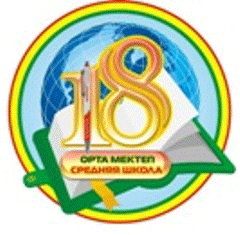 Мероприятие по английскому языку «St. Valentine’s Day»                                Класс: 5 А 5 БПровели: Мелехова В.С.                                                  Иванова Е.СКостанай, 2011Цели: Развивать внутреннюю мотивацию к изучению английского языкаПознакомить с традициями и обычаями празднования Дня Святого ВалентинаДать возможность раскрыть свои творческие способностиПрименить знания, полученные на урока английского языка во внеурочной деятельностиВвести лексику по темеОборудование: мультимедийная доска, раздаточный материал, праздничное  оформление по темеХод мероприятия:I Приветствие(Звучит музыка)Всё начинается с любви…
Твердят: «В начале было слово».
А я провозглашаю снова:
Всё начинается с любви!Всё начинается с любви:
И озаренье, и работа,
Глаза цветов, глаза ребёнка—
Всё начинается с любви.Всё начинается с любви.
С любви! Я это точно знаю.
Всё, даже ненависть—
Родная и вечная сестра любви.Всё начинается с любви:
Мечта и страх, вино и порох.
Трагедия, тоска и подвиг—
Всё начинается с любви.Весна шепнёт тебе: «Живи».
И ты от шёпота качнешься.
И выпрямится. И начнётся.
Всё начинается с любви!I believe that love will never die.
I want to bless love and loving people.
I believe in love.Let me give you my hand;
May it ever be there for you.
Let me give you my shoulder;
May it always comfort you.
Let me give you my arms;
May they only hold you.
Let me give you my heart;
May it only love you.You are my heart, my hope, my help,
The passion that is me,
The whole of which I am a part,
My peace, my ecstasy.
You are my future, present, past,
My ship, my sail, my ocean,
The wind, that brings me home again,
The home for every motion.II РебусWe think that you have guessed what we will talk about. And now your task is to find the name of the main hero of this holiday. (учащиеся разгадывают ребус)III Представление легендыToday we celebrate one of the best holidays, which young and old people love. It is St. Valentine’s Day.St. Valentine’s Day is a religious holiday, which is celebrated in Great Britain, in many European countries and in the USA. St.Valentine’s Day has roots in several legends. One of the early symbols of love is Cupid, the Roman God of Love, who is represented by the image of a young boy with bow and arrow. Valentine was a Christian priest in Roman empire three hundred years after the death of Jesus Christ. He had been thrown in prison for his teaching. On February 14, Valentine was beheaded, not only because he performed a miracle – he cured the jailer’s daughter from her blindness the night before he was executed – but he wrote a letter to the girl, signing it “From your Valentine”IV Работа с новой лексикойNow we offer you to get acquainted with the new lexic. Please, listen and repeat. Now your task is to match the word and their translation.V Домашнее заданиеYour Home task was to make a card with your congratulations.(учащиеся рассказывают стихи и отдают жюри свои Валентинки)VI ПазлыNow your task is to do  puzzles. You have 3 minutes. Let’s check up.(учащиеся разгадывают пазлы на время)VII СтихиYour Home task was to prepare a poem about loveVIII Награждение